              Анатолий Наумович Рыбаков. 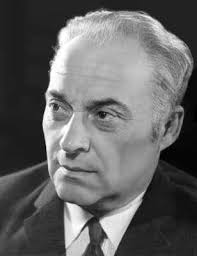 Родился 14 января 1911 г.  в  городе Чернигове (Украина) в семье инженера. Писатель, сценарист Анатолий Наумович Рыбаков (настоящая фамилия Аронов, Рыбаков - фамилия матери) В 1919 г. семья переехала в Москву и поселилась на Арбате, в доме № 51, описанном позже Рыбаковым в повестях и романах. Учился Анатолий Рыбаков в бывшей Хворостовской гимназии в Кривоарбатском переулке. Восьмой и девятый классы (тогда были девятилетки) он окончил в Московской опытно-показательной школе-коммуне (МОПШК), где преподавали лучшие педагоги того времени.После окончания школы Анатолий Рыбаков работал на Дорогомиловском химическом заводе грузчиком, потом шофером. В 1930 г. он поступил на автодорожный факультет Московского Транспортно-экономического института.5 ноября 1933 г. студент Рыбаков был арестован и осужден на три года ссылки по статье 58-10 - контрреволюционная агитация и пропаганда. По окончании ссылки, не имея права жить в городах с паспортным режимом, Рыбаков скитался по стране, работал шофером, слесарем, трудился на автотранспортных предприятиях Башкирии, Калинина (ныне Тверь), Рязани.Незадолго до войны он жил в Рязани, где встретил свою первую жену, бухгалтера по профессии - Анастасию Алексеевну Тысячникову, в октябре 1940 г. у них родился сын Александр.В 1941 г. Анатолий Рыбаков был призван в армию. С ноября 1941 года по 1946 год служил в автомобильных частях, участвовал в боях на различных фронтах, начиная от обороны Москвы и кончая штурмом Берлина. Войну закончил в звании гвардии инженер-майора, занимая должность начальника автослужбы 4-го Гвардейского стрелкового корпуса. "За отличие в боях с немецко-фашистскими захватчиками" Рыбаков был признан не имеющим судимости, а в 1960 г. он был полностью реабилитирован.Демобилизовавшись в 1946 г., Анатолий Наумович вернулся в Москву. Тогда же он начал свою литературную деятельность, стал писать приключенческие повести для юношества. Его первая повесть "Кортик" была опубликована в 1948 г., в 1956 г. было опубликовано ее продолжение - повесть "Бронзовая птица", а в 1975 г. - третья заключительная часть трилогии - "Выстрел".Анатолий Наумович Рыбаков - автор 14 романов и повестей. Его книги изданы в 52 странах, общим тиражом более 20 млн. экземпляров.Он автор трилогии "Приключения Кроша", романов "Водители" (1950), "Екатерина Воронина" (1955), "Лето в Сосняках" (1974). В 1978 г. был издан роман "Тяжелый песок", в 1987 г. - роман "Дети Арбата", написанный еще в 1960-х гг., продолжение которого "Тридцать пятый и другие годы" вышел в 1989 г.В 1990 г. был издан  роман "Страх", а в 1994 г. - "Прах и пепел". В 1995 г. вышло собрание сочинений Анатолия Рыбакова в семи томах, а через два года - автобиографический "Роман-воспоминания".По книгам писателя поставлены кино- и телефильмы. В 1957 г. был экранизирован его роман "Екатерина Воронина", в 2005 г. вышел телесериал "Дети Арбата", в 2008 г. -  телесериал "Тяжелый песок". По его сценариям были экранизированы повести "Кортик" (1954), "Приключения Кроша" (1961), "Бронзовая птица"(1973), "Последнее лето детства" (1974), снят сериал "Неизвестный солдат" (1984).В 1990ее гг., когда развалился Советский Союз, Анатолий Рыбаков, не приняв перемен произошедших в стране, уехал в США, но он не эмигрировал. Он приезжал на родину каждый год фактически на 4-5 месяцев, был в курсе всего, что здесь происходит, принимал участие в литературной и общественной жизни России.С 1989 по 1991 год Анатолий Рыбаков был президентом советского ПЕН-центра, с сентября 1991 г. - почетным президентом российского ПЕН - центра.С 1991 г. он занимал должность секретаря правления Союза писателей СССР.Рыбаков был почетным доктором философии Телль-Авивского университета (1991).Он был награжден орденами Отечественной войны I и II степеней, Трудового Красного Знамени, Дружбы Народов. Был лауреатом Государственной премии СССР (1951), Государственной премии РСФСР (1973).Анатолий Рыбаков скончался 23 декабря 1998 г. в Нью-Йорке. За полгода до этого он перенес операцию на сердце. Похоронен 6 января 1999 года в Москве на Ново-Кунцевском кладбище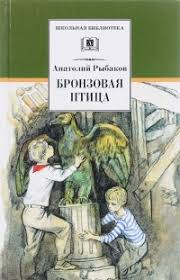 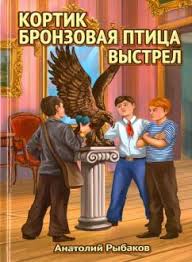 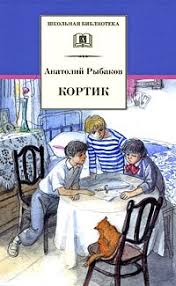 